		UNIVERSIDAD NACIONAL 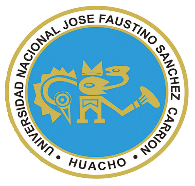 “JOSÉ FAUSTINO SÁNCHEZ CARRIÓN”VICERRECTORADO ACADÉMICOFACULTAD DE EDUCACIÓNDEPARTAMENTO ACADÉMICO DE CIENCIAS DE LA EDUCACIÓN Y TECNOLOGÍA EDUCATIVAESCUELA PROFESIONAL DE EDUCACIÓN TECNOLÓGICASYLLABUSDATOS GENERALESSUMILLA CAPACIDADES AL FINALIZAR EL CURSOINDICADORES DE CAPACIDADES AL FINALIZAR EL CURSO	DESARROLLO DE LAS UNIDADES DIDÁCTICAS:MATERIALES EDUCATIVOS Y OTROS RECURSOS DIDÁCTICOSSe utilizarán todos los materiales y recursos requeridos de acuerdo a la naturaleza de los temas programados. Básicamente serán:MEDIOS Y PLATAFORMAS VIRTUALESCasos prácticosPizarra interactivaGoogle MeetRepositorios de datosMEDIOS INFORMATICOS:ComputadoraTabletCelularesInternet.EVALUACIÓN:La Evaluación es inherente al proceso de enseñanza aprendizaje y será continua y permanente. Los criterios de evaluación son de conocimiento, de desempeño y de producto.Evidencias de Conocimiento.La Evaluación será a través de pruebas escritas y orales para el análisis y autoevaluación. En cuanto al primer caso, medir la competencia a nivel interpretativo, argumentativo y propositivo, para ello debemos ver como identifica (describe, ejemplifica, relaciona, reconoce, explica, etc.); y la forma en que argumenta (plantea una afirmación, describe las refutaciones en contra de dicha afirmación, expone sus argumentos contra las refutaciones y llega a conclusiones) y la forma en que propone a través de establecer estrategias, valoraciones, generalizaciones, formulación de hipótesis, respuesta a situaciones, etc.En cuanto a la autoevaluación permite que el estudiante reconozca sus debilidades y fortalezas para corregir o mejorar.Las evaluaciones de este nivel serán de respuestas simples y otras con preguntas abiertas para su argumentación.Evidencia de Desempeño.Esta evidencia pone en acción recursos cognitivos, recursos procedimentales y recursos afectivos; todo ello en una integración que evidencia un saber hacer reflexivo; en tanto, se puede verbalizar lo que se hace, fundamentar teóricamente la práctica y evidenciar un pensamiento estratégico, dado en la observación en torno a cómo se actúa en situaciones impredecibles.La evaluación de desempeño se evalúa ponderando como el estudiante se hace investigador aplicando los procedimientos y técnicas en el desarrollo de las clases a través de su asistencia y participación asertiva.Evidencia de Producto.Están implicadas en las finalidades de la competencia, por tanto, no es simplemente la entrega del producto, sino que tiene que ver con el campo de acción y los requerimientos del contexto de aplicación.La evaluación de producto de evidencia en la entrega oportuna de sus trabajos parciales y el trabajo final.Además, se tendrá en cuenta la asistencia como componente del desempeño, el 30% de inasistencia inhabilita el derecho a la evaluación.Siendo el promedio final (PF), el promedio simple de los promedios ponderados de cada módulo (PM1, PM2, PM3, PM4) BIBLIOGRAFÍA Y REFERENCIA WEDFuentes BibliográficasUNIDAD DIDADTICA  IR. Rowel, L. Jeffus, (2008) “Manual de soldadura GMAW (MIG-MAG)”, España, Edición N° 54. Revista cesol, edición N°157 Recuperado de: http://tobotech.com.br/16.Carolina Llano Uribe (2010) Soldadura G.M.A.W - MIG/MAG Un proceso rápido, limpio y versátil. Bogotá: Edición Arcelor miit S.A.H. L. Saunders, (1997) “MIG/MAG Welding Guide Ohio: Edición: 45 S.R.L.T.James Linver (1999) Arc Welding Foundation, Cleveland: Edición: 50 S.A.UNIDAD DIDADTICA II W. J. So, M. J. Kang, D. C. Kim,(2013) ‘Weldability of pulse GMAW joints, Edición N°4  Recuperado de: http://tobotech.com.br/16.https://www.fronius.com/es-mx/joints/tecnologia-  de-soldadura/J. Olaya, S. P. Romero, (2010) “Influencia de la transferencia en la Resistencia y dureza de las uniones soldadas obtenidas por el proceso de soldadura GMAW”.Colombia: Edición N°6 P. Praveen, P. K. Yarlagadda, (2005)“Pulsed Gas Metal Arc Welding (GMAW-P) , Sydney: Edición N°5.                      UNIDAD DIDADTICA IIIManual de Soldadura INDURA (2007) Manual de sistemas y materiales Lima: Edición N° 40 Recuperado de:  http://www.indura.cl/Descargar/Manual%20de%20Soldadura%20INDURA? path=%2Fcontent%2Fstorage%2Fcl%2Fbiblioteca%2.pdfRichard Rowe l. (2008) Manual de soldadura gmaw (mig-mag) barcelona: edición n° 60JEFFUS, LARRY (2009)SOLDADURA. Principios y aplicaciones / Coyoacán: edición: 5mig-mag) | | comprar libro 9788428329385UNIDAD DIDADTICA  IVLaura Cano Manual (2007)  Prácticas de Soldadura, Madrid Edición: N° 3 https://www.westarco.com/westarco/sp/upload/manual-de-soldadura-2015v2.pdf SOLDADURAS WESTARCO (1993) Manual de Soldadura Edición: N° 68OXGASA (2003) Manual del soldador, Barcelona. Edición N° 6 Fuentes Electrónicas                   https://www.infrasal.com/industria/phocadownloadpap/manual%20del%20soldador.pdf                   http://soldaduracursos.blogspot.com/p/libros-y-manuales_28.html                   http://www.indura.cl/Descargar/Manual%20de%20Soldadura%78711cb.pdfHuacho 19 DE JUNIO DEL 2020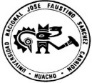 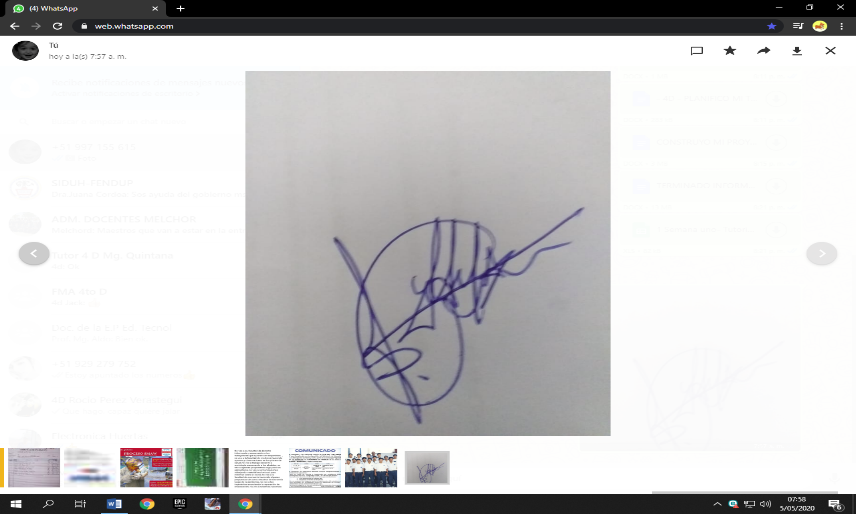 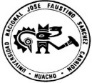 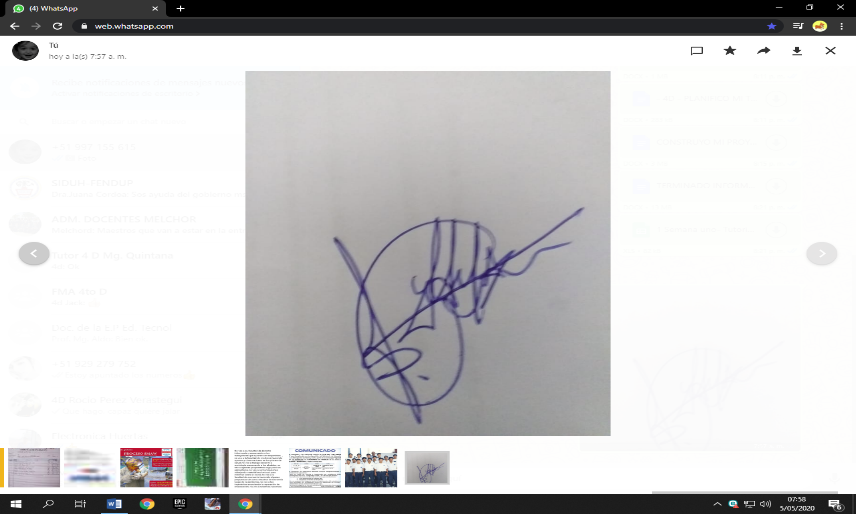 Línea de CarreraProcesos de SoldaduraSemestre Académico2020- ICódigo del Curso307Créditos3    Horas Semanales 5 Hrs.  TEORICA: 1         HORA PRACTICA: 4CicloVSecciónUNICAApellidos y Nombres del DocenteALEX ERNESTO QUINTANA PALOMINOCorreo Institucionalaquintana@unjfsc.edu.peN° De Celular997155615IDENTIFICACIÓNPertenece al área de estudio de formación de especialidad, su contenido alude al proceso de soldadura GMAW, es de carácter obligatorio, de modo teórico y práctico, dividido en cuatro módulos didácticos de 16 semanas.COMPETENCIASAplica el proceso de soldadura GMAW, identificando  los parámetros de soldadura por arco bajo gas protector con electrodo consumible; para efectuar la comprensión y el uso de esta en forma precisa.CONTENIDOSProceso de soldadura GMAW-descripción y denominación del proceso- fuentes de energía-equipo de soldeo GMAW-sistema de alimentación del alambre-pistola del proceso GMAW-electrodo de alambre-selección de electrodo alambre- tipos de corrientes continuas y alternas- gases de protección- materiales de aportación-parámetros de soldeo-modos de transferencia-el trabajo eléctrico-las partes de una maquina mig–mag  - el flujo metro-el regulador de gas de protección-el suministro de gas de protección- el suministro del electrodo  unidad de alimentación-la refrigeración hacia la pistola-el arco voltaico por gas de protección – proceso de encendido de un arco voltaico- las partes de un arco eléctrico- con protección gaseosa –transferencia por spray (arco roció)- la atmosfera de protección, defectos en la soldadura-tipos de gas de fusión argón 1 a 2%t02(oxidante)-aceros inoxidables y de baja aleaccion3a 5% t02 (oxidante)-los aceros al carbono aleados e inoxidables desoxidado-seguridad industrial en el proceso GMAW.PRODUCTOSe culminara con la producción de soldadura en probetas respectivas mente.CAPACIDAD DE LA UNIDAD DIDÁCTICANOMBRE DE LA UNIDAD DIDÁCTICASEMANASUNIDAD IConociendo los conceptos y aspectos básicos  Del sistema de manejo de la maquina GMAW identifica los componentes y funciones de la máquina, precisando sus características fundamentales.PRINCIPIO DEL PROCESO DE SOLDADURA BAJO PROTECCIÓN GASEOSA.1-4UNIDADIIPrevio conocimiento de las pautas y reglas al momento de soldar asumir adecuadamente Criterios en la Instalación de un equipo de soldar GMAW.sin errorPREPARAR EL EQUIPO DE SOLDAR GMAW.5-8UNIDADIIIConociendo las características del material de aporte, identificar el material base, del tipo designación  del material de relleno y del gas de protección de soldadura, tomando como base a los fabricantes de La norma une-en- 729.MATERIAL DE APORTE DESIGNACIÓN.9-12UNIDADIVA fin de establecer el proceso GMAW operar  la máquina y Mantenga el arco bajo gas protector con electrodo consumible, tomando como base las normas de american welding.PROCESO DE EJECUCIÓN.13-16N°INDICADORES DE CAPACIDAD AL FINALIZAR EL CURSO1Identifica el Proceso de soldadura GMAW y denominación del proceso tomando como base las normas de american welding.2Explica las fuentes de energía-equipo de soldeo GMAW, según las normas del fabrícate de Maquinas de soldar GMAW.3Identifica el sistema de alimentación del alambre, según las características de la máquina.4Determina el uso de la pistola del proceso GMAW, según su característica.5Identifica los tipos de corrientes continuas y alternas, según las normas IEC 60364-1:20052, Low-voltage eléctrica.6Identifica el flujometro, según sus característica de las norma DIN 16002 WIKA 532.52 7Usar adecuadamente el regulador de gas de protección según las características de la máquina.8Identifica el suministro de gas de protección, para tales efectos se considera las normas del fabrícate de Maquinas de soldar GMAW.9Identifica los electrodo de alambre, según sus característica de las norma de AWS - USA y CWI.10Explica los tipos  gases de protección, según las normas NCH 1377 y la NCH 1025 norma Estándar Operacional11Identifica los materiales de aportación, considerando las aplicaciones habidas  de AWS - USA y CWI.12Hace uso adecuado  del suministro del electrodo de la unidad de alimentación en base a los a ejemplos establecidos.13Realiza el arco voltaico por gas de protección, según las orientaciones recibidas.14Analiza las partes de un arco eléctrico según las característica planteada15Identifica los defectos en la soldadura en base ejemplos prácticos establecidos16Usa adecuadamente la transferencia por spray arco roció en uniones en  probetas metálicas.UNIDAD DIDÁCTICA I: PRINCIPIO DEL PROCESO DE SOLDADURA BAJO PROTECCIÓN GASEOSA.CAPACIDAD DE LA UNIDAD DIDÁCTICA I: Conociendo los conceptos y aspectos básicos  Del sistema de manejo de la maquina GMAW identifica los componentes y funciones de la máquina, precisando sus características fundamentales.CAPACIDAD DE LA UNIDAD DIDÁCTICA I: Conociendo los conceptos y aspectos básicos  Del sistema de manejo de la maquina GMAW identifica los componentes y funciones de la máquina, precisando sus características fundamentales.CAPACIDAD DE LA UNIDAD DIDÁCTICA I: Conociendo los conceptos y aspectos básicos  Del sistema de manejo de la maquina GMAW identifica los componentes y funciones de la máquina, precisando sus características fundamentales.CAPACIDAD DE LA UNIDAD DIDÁCTICA I: Conociendo los conceptos y aspectos básicos  Del sistema de manejo de la maquina GMAW identifica los componentes y funciones de la máquina, precisando sus características fundamentales.CAPACIDAD DE LA UNIDAD DIDÁCTICA I: Conociendo los conceptos y aspectos básicos  Del sistema de manejo de la maquina GMAW identifica los componentes y funciones de la máquina, precisando sus características fundamentales.CAPACIDAD DE LA UNIDAD DIDÁCTICA I: Conociendo los conceptos y aspectos básicos  Del sistema de manejo de la maquina GMAW identifica los componentes y funciones de la máquina, precisando sus características fundamentales.CAPACIDAD DE LA UNIDAD DIDÁCTICA I: Conociendo los conceptos y aspectos básicos  Del sistema de manejo de la maquina GMAW identifica los componentes y funciones de la máquina, precisando sus características fundamentales.CAPACIDAD DE LA UNIDAD DIDÁCTICA I: Conociendo los conceptos y aspectos básicos  Del sistema de manejo de la maquina GMAW identifica los componentes y funciones de la máquina, precisando sus características fundamentales.UNIDAD DIDÁCTICA I: PRINCIPIO DEL PROCESO DE SOLDADURA BAJO PROTECCIÓN GASEOSA.SEMANACONTENIDOS CONTENIDOS CONTENIDOS CONTENIDOS ESTRATEGIAS DE LA ENSEÑANZA VIRTUALESTRATEGIAS DE LA ENSEÑANZA VIRTUALINDICADORES DE LOGRO DE LA CAPACIDAD UNIDAD DIDÁCTICA I: PRINCIPIO DEL PROCESO DE SOLDADURA BAJO PROTECCIÓN GASEOSA.SEMANACONCEPTUALPROCEDIMENTALPROCEDIMENTALACTITUDINALESTRATEGIAS DE LA ENSEÑANZA VIRTUALESTRATEGIAS DE LA ENSEÑANZA VIRTUALINDICADORES DE LOGRO DE LA CAPACIDAD UNIDAD DIDÁCTICA I: PRINCIPIO DEL PROCESO DE SOLDADURA BAJO PROTECCIÓN GASEOSA.1234Reconoce el  Proceso de soldadura GMAW y denominación del proceso.Señala las fuentes de energía-equipo de soldeo GMAW.Localiza el sistema de alimentación del alambre.Indica el uso de la pistola del proceso GMAW.Identificar el  Proceso de soldadura GMAW y denominación del procesoExplicar las fuentes de energía-equipo de soldeo GMAW.Identificar el sistema de alimentación del alambre.Determinar el uso de la pistola del proceso GMAWIdentificar el  Proceso de soldadura GMAW y denominación del procesoExplicar las fuentes de energía-equipo de soldeo GMAW.Identificar el sistema de alimentación del alambre.Determinar el uso de la pistola del proceso GMAWJustificar la importancia del  Proceso de soldadura GMAW y denominación del proceso  como la unión de los metales.Apreciar los alcances las fuentes de energía-equipo de soldeo GMAW. Establecer la importancia de los sistemas de alimentación del alambre.Justificar la importancia las funciones del  uso de la pistola del proceso GMAW.Expositiva (Docente/Alumno)Uso del Google MeetDebate dirigido (Discusiones)Foros, ChatLecturasUso de repositorios digitalesLluvia de ideas (Saberes previos)Foros, ChatExpositiva (Docente/Alumno)Uso del Google MeetDebate dirigido (Discusiones)Foros, ChatLecturasUso de repositorios digitalesLluvia de ideas (Saberes previos)Foros, ChatIdentifica el Proceso de soldadura GMAW y denominación del proceso tomando como base las normas de american weldingExplica las fuentes de energía-equipo de soldeo GMAW, según las normas del fabrícate de Maquinas de soldar GMAW.Identifica el sistema de alimentación del alambre, según las características de la máquina.Determina el uso de la pistola del proceso GMAW, según su característica.UNIDAD DIDÁCTICA I: PRINCIPIO DEL PROCESO DE SOLDADURA BAJO PROTECCIÓN GASEOSA.1234EVALUACIÓN DE LA UNIDAD DIDÁCTICAEVALUACIÓN DE LA UNIDAD DIDÁCTICAEVALUACIÓN DE LA UNIDAD DIDÁCTICAEVALUACIÓN DE LA UNIDAD DIDÁCTICAEVALUACIÓN DE LA UNIDAD DIDÁCTICAEVALUACIÓN DE LA UNIDAD DIDÁCTICAEVALUACIÓN DE LA UNIDAD DIDÁCTICAUNIDAD DIDÁCTICA I: PRINCIPIO DEL PROCESO DE SOLDADURA BAJO PROTECCIÓN GASEOSA.1234EVIDENCIA DE CONOCIMIENTOSEVIDENCIA DE CONOCIMIENTOSEVIDENCIA DE PRODUCTOEVIDENCIA DE PRODUCTOEVIDENCIA DE PRODUCTOEVIDENCIA DE DESEMPEÑOEVIDENCIA DE DESEMPEÑOUNIDAD DIDÁCTICA I: PRINCIPIO DEL PROCESO DE SOLDADURA BAJO PROTECCIÓN GASEOSA.1234Responde a 20 preguntas de prueba escrita objetiva de opción múltiple en la plataforma virtual.Responde a 20 preguntas de prueba escrita objetiva de opción múltiple en la plataforma virtual.Presentación de un organizador visual sobre el principio del proceso de soldadura bajo protección gaseosa.Presentación de un organizador visual sobre el principio del proceso de soldadura bajo protección gaseosa.Presentación de un organizador visual sobre el principio del proceso de soldadura bajo protección gaseosa.Participación  activa en la sesión virtual, exponiendo sobre el principio del proceso de soldadura bajo protección gaseosa.Comportamiento en la clase virtual y chatParticipación  activa en la sesión virtual, exponiendo sobre el principio del proceso de soldadura bajo protección gaseosa.Comportamiento en la clase virtual y chatUNIDAD DIDÁCTICA II: PREPARAR EL EQUIPO DE SOLDAR GMAW. CAPACIDAD DE LA UNIDAD DIDÁCTICA II: Previo conocimiento de las pautas y reglas al momento de soldar asumir adecuadamente Criterios en la Instalación de un equipo de soldar GMAW.sin error.CAPACIDAD DE LA UNIDAD DIDÁCTICA II: Previo conocimiento de las pautas y reglas al momento de soldar asumir adecuadamente Criterios en la Instalación de un equipo de soldar GMAW.sin error.CAPACIDAD DE LA UNIDAD DIDÁCTICA II: Previo conocimiento de las pautas y reglas al momento de soldar asumir adecuadamente Criterios en la Instalación de un equipo de soldar GMAW.sin error.CAPACIDAD DE LA UNIDAD DIDÁCTICA II: Previo conocimiento de las pautas y reglas al momento de soldar asumir adecuadamente Criterios en la Instalación de un equipo de soldar GMAW.sin error.CAPACIDAD DE LA UNIDAD DIDÁCTICA II: Previo conocimiento de las pautas y reglas al momento de soldar asumir adecuadamente Criterios en la Instalación de un equipo de soldar GMAW.sin error.CAPACIDAD DE LA UNIDAD DIDÁCTICA II: Previo conocimiento de las pautas y reglas al momento de soldar asumir adecuadamente Criterios en la Instalación de un equipo de soldar GMAW.sin error.CAPACIDAD DE LA UNIDAD DIDÁCTICA II: Previo conocimiento de las pautas y reglas al momento de soldar asumir adecuadamente Criterios en la Instalación de un equipo de soldar GMAW.sin error.CAPACIDAD DE LA UNIDAD DIDÁCTICA II: Previo conocimiento de las pautas y reglas al momento de soldar asumir adecuadamente Criterios en la Instalación de un equipo de soldar GMAW.sin error.UNIDAD DIDÁCTICA II: PREPARAR EL EQUIPO DE SOLDAR GMAW. SEMANACONTENIDOS CONTENIDOS CONTENIDOS CONTENIDOS ESTRATEGIAS DE LA ENSEÑANZA VIRTUALESTRATEGIAS DE LA ENSEÑANZA VIRTUALINDICADORES DE LOGRO DE LA CAPACIDAD UNIDAD DIDÁCTICA II: PREPARAR EL EQUIPO DE SOLDAR GMAW. SEMANACONCEPTUALPROCEDIMENTALPROCEDIMENTALACTITUDINALESTRATEGIAS DE LA ENSEÑANZA VIRTUALESTRATEGIAS DE LA ENSEÑANZA VIRTUALINDICADORES DE LOGRO DE LA CAPACIDAD UNIDAD DIDÁCTICA II: PREPARAR EL EQUIPO DE SOLDAR GMAW. 5678Analiza los tipos de corrientes continuas y alternasExplica el flujo metro.Identifica  el regulador de gas de protección.Analiza  el suministro de gas de protección.Identificar los tipos de corrientes continuas y alternas.Identificar el flujometro.Usar adecuadamente el  regulador de gas de protección.Identificar el suministro de gas de protección.Identificar los tipos de corrientes continuas y alternas.Identificar el flujometro.Usar adecuadamente el  regulador de gas de protección.Identificar el suministro de gas de protección.Justificar la importancia de  los tipos de corrientes continuas y alternas. Establecer la importancia del flujo metro.Apreciar el valor del regulador de gas de protección.Apreciar la importancia  el suministro de gas de protecciónExpositiva (Docente/Alumno)Uso del Google MeetDebate dirigido (Discusiones)Foros, ChatLecturasUso de repositorios digitalesLluvia de ideas (Saberes previos)Foros, ChatExpositiva (Docente/Alumno)Uso del Google MeetDebate dirigido (Discusiones)Foros, ChatLecturasUso de repositorios digitalesLluvia de ideas (Saberes previos)Foros, ChatIdentifica los tipos de corrientes continuas y alternas, según las normas IEC 60364-1:20052, Low-voltage eléctrica.Identifica el flujo metro, según sus característica de las norma DIN 16002 WIKA 532.52. Usa adecuadamente  el regulador de gas de protección según las características de la máquina.Identifica el suministro de gas de protección, para tales efectos se considera las normas del fabrícate de Maquinas de soldar GMAW.UNIDAD DIDÁCTICA II: PREPARAR EL EQUIPO DE SOLDAR GMAW. 5678EVALUACIÓN DE LA UNIDAD DIDÁCTICAEVALUACIÓN DE LA UNIDAD DIDÁCTICAEVALUACIÓN DE LA UNIDAD DIDÁCTICAEVALUACIÓN DE LA UNIDAD DIDÁCTICAEVALUACIÓN DE LA UNIDAD DIDÁCTICAEVALUACIÓN DE LA UNIDAD DIDÁCTICAEVALUACIÓN DE LA UNIDAD DIDÁCTICAUNIDAD DIDÁCTICA II: PREPARAR EL EQUIPO DE SOLDAR GMAW. 5678EVIDENCIA DE CONOCIMIENTOSEVIDENCIA DE CONOCIMIENTOSEVIDENCIA DE PRODUCTOEVIDENCIA DE PRODUCTOEVIDENCIA DE PRODUCTOEVIDENCIA DE DESEMPEÑOEVIDENCIA DE DESEMPEÑOUNIDAD DIDÁCTICA II: PREPARAR EL EQUIPO DE SOLDAR GMAW. 5678Estudios de CasosCuestionariosEstudios de CasosCuestionariosTrabajos individuales y/o grupalesSoluciones a Ejercicios propuestosTrabajos individuales y/o grupalesSoluciones a Ejercicios propuestosTrabajos individuales y/o grupalesSoluciones a Ejercicios propuestosComportamiento en clase virtual y chatComportamiento en clase virtual y chatUNIDAD DIDÁCTICA III: MATERIAL DE APORTE DESIGNACIÓN. CAPACIDAD DE LA UNIDAD DIDÁCTICA III: Conociendo las características del material de aporte, identificar el material base, del tipo designación  del material de relleno y del gas de protección de soldadura, tomando como base a los fabricantes de La norma une-en- 729.CAPACIDAD DE LA UNIDAD DIDÁCTICA III: Conociendo las características del material de aporte, identificar el material base, del tipo designación  del material de relleno y del gas de protección de soldadura, tomando como base a los fabricantes de La norma une-en- 729.CAPACIDAD DE LA UNIDAD DIDÁCTICA III: Conociendo las características del material de aporte, identificar el material base, del tipo designación  del material de relleno y del gas de protección de soldadura, tomando como base a los fabricantes de La norma une-en- 729.CAPACIDAD DE LA UNIDAD DIDÁCTICA III: Conociendo las características del material de aporte, identificar el material base, del tipo designación  del material de relleno y del gas de protección de soldadura, tomando como base a los fabricantes de La norma une-en- 729.CAPACIDAD DE LA UNIDAD DIDÁCTICA III: Conociendo las características del material de aporte, identificar el material base, del tipo designación  del material de relleno y del gas de protección de soldadura, tomando como base a los fabricantes de La norma une-en- 729.CAPACIDAD DE LA UNIDAD DIDÁCTICA III: Conociendo las características del material de aporte, identificar el material base, del tipo designación  del material de relleno y del gas de protección de soldadura, tomando como base a los fabricantes de La norma une-en- 729.CAPACIDAD DE LA UNIDAD DIDÁCTICA III: Conociendo las características del material de aporte, identificar el material base, del tipo designación  del material de relleno y del gas de protección de soldadura, tomando como base a los fabricantes de La norma une-en- 729.CAPACIDAD DE LA UNIDAD DIDÁCTICA III: Conociendo las características del material de aporte, identificar el material base, del tipo designación  del material de relleno y del gas de protección de soldadura, tomando como base a los fabricantes de La norma une-en- 729.UNIDAD DIDÁCTICA III: MATERIAL DE APORTE DESIGNACIÓN. SEMANACONTENIDOS CONTENIDOS CONTENIDOS CONTENIDOS ESTRATEGIAS DE LA ENSEÑANZA VIRTUALESTRATEGIAS DE LA ENSEÑANZA VIRTUALINDICADORES DE LOGRO DE LA CAPACIDAD UNIDAD DIDÁCTICA III: MATERIAL DE APORTE DESIGNACIÓN. SEMANACONCEPTUALPROCEDIMENTALPROCEDIMENTALACTITUDINALESTRATEGIAS DE LA ENSEÑANZA VIRTUALESTRATEGIAS DE LA ENSEÑANZA VIRTUALINDICADORES DE LOGRO DE LA CAPACIDAD UNIDAD DIDÁCTICA III: MATERIAL DE APORTE DESIGNACIÓN. 9101112Analiza los electrodos de alambre.Identifica  los tipos  gases de protección.Analiza los materiales de aportación.Reconoce el suministro del electrodo de la unidad de alimentación.Identificar los electrodos de alambre. Explicar los tipos  gases de protecciónIdentificar los materiales de aportaciónHacer el suministro del electrodo de la unidad de alimentaciónIdentificar los electrodos de alambre. Explicar los tipos  gases de protecciónIdentificar los materiales de aportaciónHacer el suministro del electrodo de la unidad de alimentaciónApreciar  los electrodo de alambreJusticiarla importancia de  los tipos  gases de protecciónApreciar la importancia de los materiales de aportación.Identifica el suministro del electrodo de la unidad de alimentaciónExpositiva (Docente/Alumno)Uso del Google MeetDebate dirigido (Discusiones)Foros, ChatLecturasUso de repositorios digitalesLluvia de ideas (Saberes previos)Foros, ChatExpositiva (Docente/Alumno)Uso del Google MeetDebate dirigido (Discusiones)Foros, ChatLecturasUso de repositorios digitalesLluvia de ideas (Saberes previos)Foros, ChatIdentifica los electrodo de alambre, según sus característica de las norma de AWS - USA y CWI.Explica los tipos  gases de protección, según las normas NCH 1377 y la NCH 1025 norma Estándar Operacional.Identifica los materiales de aportación, considerando las aplicaciones habidas  de AWS - USA y CWI.Hace uso adecuado del suministro del electrodo de la unidad de alimentación en base a los a ejemplos establecidos.UNIDAD DIDÁCTICA III: MATERIAL DE APORTE DESIGNACIÓN. 9101112EVALUACIÓN DE LA UNIDAD DIDÁCTICAEVALUACIÓN DE LA UNIDAD DIDÁCTICAEVALUACIÓN DE LA UNIDAD DIDÁCTICAEVALUACIÓN DE LA UNIDAD DIDÁCTICAEVALUACIÓN DE LA UNIDAD DIDÁCTICAEVALUACIÓN DE LA UNIDAD DIDÁCTICAEVALUACIÓN DE LA UNIDAD DIDÁCTICAUNIDAD DIDÁCTICA III: MATERIAL DE APORTE DESIGNACIÓN. 9101112EVIDENCIA DE CONOCIMIENTOSEVIDENCIA DE CONOCIMIENTOSEVIDENCIA DE PRODUCTOEVIDENCIA DE PRODUCTOEVIDENCIA DE PRODUCTOEVIDENCIA DE DESEMPEÑOEVIDENCIA DE DESEMPEÑOUNIDAD DIDÁCTICA III: MATERIAL DE APORTE DESIGNACIÓN. 9101112Estudios de CasosCuestionariosEstudios de CasosCuestionariosTrabajos individuales y/o grupalesSoluciones a Ejercicios propuestosTrabajos individuales y/o grupalesSoluciones a Ejercicios propuestosTrabajos individuales y/o grupalesSoluciones a Ejercicios propuestosComportamiento en clase virtual y chatComportamiento en clase virtual y chatUNIDAD DIDÁCTICA IV: PROCESO DE EJECUCIÓN.CAPACIDAD DE LA UNIDAD DIDÁCTICA IV: A fin de establecer el proceso GMAW operar  la máquina y Mantenga el arco bajo gas protector con electrodo consumible, tomando como base las normas de american welding.CAPACIDAD DE LA UNIDAD DIDÁCTICA IV: A fin de establecer el proceso GMAW operar  la máquina y Mantenga el arco bajo gas protector con electrodo consumible, tomando como base las normas de american welding.CAPACIDAD DE LA UNIDAD DIDÁCTICA IV: A fin de establecer el proceso GMAW operar  la máquina y Mantenga el arco bajo gas protector con electrodo consumible, tomando como base las normas de american welding.CAPACIDAD DE LA UNIDAD DIDÁCTICA IV: A fin de establecer el proceso GMAW operar  la máquina y Mantenga el arco bajo gas protector con electrodo consumible, tomando como base las normas de american welding.CAPACIDAD DE LA UNIDAD DIDÁCTICA IV: A fin de establecer el proceso GMAW operar  la máquina y Mantenga el arco bajo gas protector con electrodo consumible, tomando como base las normas de american welding.CAPACIDAD DE LA UNIDAD DIDÁCTICA IV: A fin de establecer el proceso GMAW operar  la máquina y Mantenga el arco bajo gas protector con electrodo consumible, tomando como base las normas de american welding.CAPACIDAD DE LA UNIDAD DIDÁCTICA IV: A fin de establecer el proceso GMAW operar  la máquina y Mantenga el arco bajo gas protector con electrodo consumible, tomando como base las normas de american welding.CAPACIDAD DE LA UNIDAD DIDÁCTICA IV: A fin de establecer el proceso GMAW operar  la máquina y Mantenga el arco bajo gas protector con electrodo consumible, tomando como base las normas de american welding.UNIDAD DIDÁCTICA IV: PROCESO DE EJECUCIÓN.SEMANACONTENIDOS CONTENIDOS CONTENIDOS CONTENIDOS ESTRATEGIAS DE LA ENSEÑANZA VIRTUALESTRATEGIAS DE LA ENSEÑANZA VIRTUALINDICADORES DE LOGRO DE LA CAPACIDAD UNIDAD DIDÁCTICA IV: PROCESO DE EJECUCIÓN.SEMANACONCEPTUALPROCEDIMENTALPROCEDIMENTALACTITUDINALESTRATEGIAS DE LA ENSEÑANZA VIRTUALESTRATEGIAS DE LA ENSEÑANZA VIRTUALINDICADORES DE LOGRO DE LA CAPACIDAD UNIDAD DIDÁCTICA IV: PROCESO DE EJECUCIÓN.13141516Identifica el arco voltaico por gas de protección.Identifica las partes de un arco eléctrico.Analiza los defectos en la soldadura.Explica adecuadamente la transferencia por spray.Realizar el arco voltaico por gas de protecciónAnalizar las partes de un arco eléctricoIdentificar los defectos en la soldaduraUsará adecuadamente la transferencia por sprayRealizar el arco voltaico por gas de protecciónAnalizar las partes de un arco eléctricoIdentificar los defectos en la soldaduraUsará adecuadamente la transferencia por spraySe esfuerza por hacer  el arco voltaico por gas de protecciónApreciar las partes de un arco eléctrico.Interiorizar  los defectos en la soldaduraEstablecer adecuadamente la transferencia por sprayExpositiva (Docente/Alumno)Uso del Google MeetDebate dirigido (Discusiones)Foros, ChatLecturasUso de repositorios digitalesLluvia de ideas (Saberes previos)Foros, ChatExpositiva (Docente/Alumno)Uso del Google MeetDebate dirigido (Discusiones)Foros, ChatLecturasUso de repositorios digitalesLluvia de ideas (Saberes previos)Foros, ChatRealiza el arco voltaico por gas de protección, según las orientaciones recibidas.Analiza las partes de un arco eléctrico según las característica planteadaIdentifica los defectos en la soldadura en base ejemplos prácticos establecidosUsa adecuadamente la transferencia por spray arco roció en uniones en  probetas metálicas.UNIDAD DIDÁCTICA IV: PROCESO DE EJECUCIÓN.13141516EVALUACIÓN DE LA UNIDAD DIDÁCTICAEVALUACIÓN DE LA UNIDAD DIDÁCTICAEVALUACIÓN DE LA UNIDAD DIDÁCTICAEVALUACIÓN DE LA UNIDAD DIDÁCTICAEVALUACIÓN DE LA UNIDAD DIDÁCTICAEVALUACIÓN DE LA UNIDAD DIDÁCTICAEVALUACIÓN DE LA UNIDAD DIDÁCTICAUNIDAD DIDÁCTICA IV: PROCESO DE EJECUCIÓN.13141516EVIDENCIA DE CONOCIMIENTOSEVIDENCIA DE CONOCIMIENTOSEVIDENCIA DE PRODUCTOEVIDENCIA DE PRODUCTOEVIDENCIA DE PRODUCTOEVIDENCIA DE DESEMPEÑOEVIDENCIA DE DESEMPEÑOUNIDAD DIDÁCTICA IV: PROCESO DE EJECUCIÓN.13141516Estudios de CasosCuestionariosEstudios de CasosCuestionariosTrabajos individuales y/o grupalesSoluciones a Ejercicios propuestosTrabajos individuales y/o grupalesSoluciones a Ejercicios propuestosTrabajos individuales y/o grupalesSoluciones a Ejercicios propuestosComportamiento en clase virtual y chatComportamiento en clase virtual y chatVARIABLESPONDERACIONESUNIDADES DIDÁCTICAS DENOMINADAS MÓDULOSEvaluación de Conocimiento30 %El ciclo académico comprende 4Evaluación de Producto35%El ciclo académico comprende 4Evaluación de Desempeño35 %El ciclo académico comprende 4